                        1A   2E    3 E       4 C              5E          6E          7D       8         9 C        10D           11A            12B     13C     1. 2.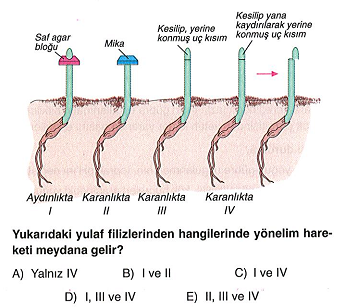 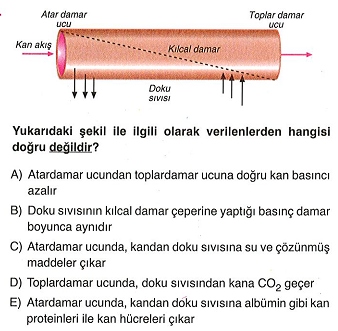 3.4.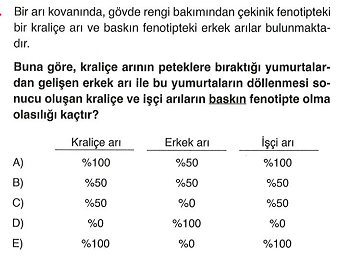 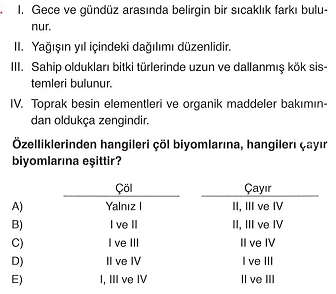   5.6.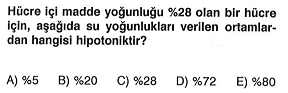 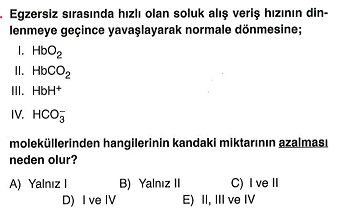 7.8.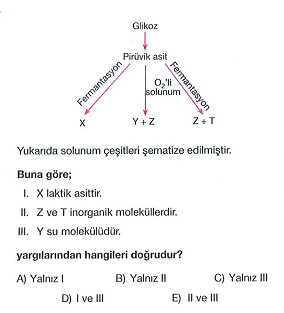 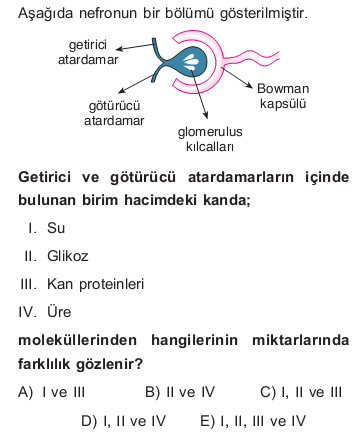 9. 10.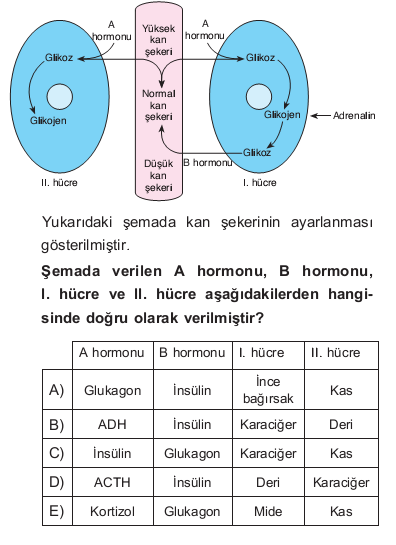 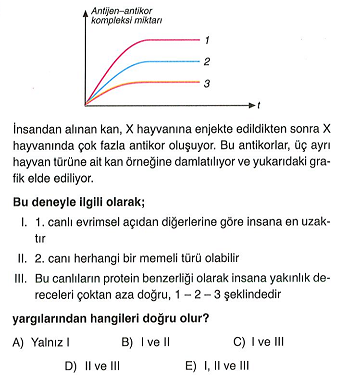 11.12.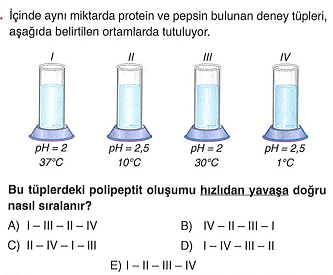 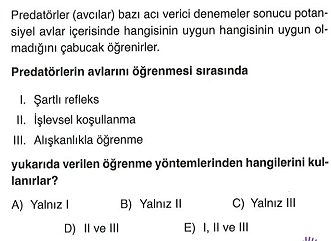 13. 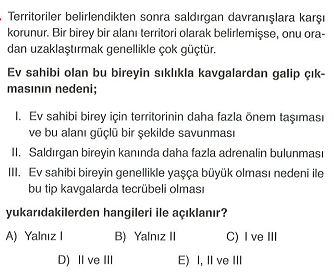 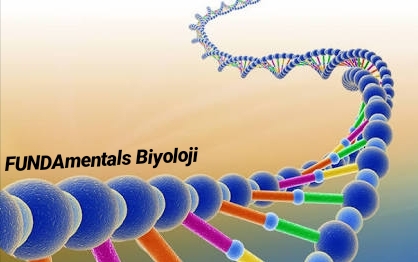 